ĐẶC ĐIỂM LÂM SÀNG, CẬN LÂM SÀNG 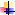 VÀ KẾT QUẢ ĐIỀU TRỊ SUY THẬN CẤP DO VIÊM TỤY CẤPPhan Thắng*, Nguyễn Việt Hải**, Đào Xuân Cơ***,Nguyễn Gia Bình***, Đỗ Thanh Hòa****,Nguyễn Mạnh Dũng****, Đoàn Ngọc Giang Lâm****TÓM TẮTMục tiêu: Mô tả đặc điểm lâm sàng, cận lâm sàng và nhận xét hiệu quả điều trị suy thận cấp do viêm tụy cấp. Phương pháp: Nghiên cứu mô tả trên 68 bệnh nhân suy thận cấp do viêm tụy cấp điều trị tại khoa Hồi sức tích cực Bệnh viện Bạch Mai từ 01/09/2012 đến 31/08/2014. Kết quả: Tỉ lệ suy thận cấp do viêm tụy cấp là 23,1%. 35% trong giai đoạn R, 43% trong giai đoạn I và 22% trong giai đoạn F theo phân độ RIFLE [1]. Các bệnh nhân có thình trạng thiếu dịch và toan chuyển hóa. Thời gian hồi phục chức năng thận nhóm R, I trong 2 - 3 ngày, nhóm F từ 15 - 16 ngày. Tỉ lệ tử vong 11,7%.SUMMARYCLINICAL AND LABORATORY FEATURES AND TREATMENT OF RENAL FAILURE DUE TO ACUTE PANCREATITISObjectives: To describe clinical and laboratory features and to assess the treatment of acute renal failure due to acute pancreatitis. Methods: An observational study was performed on 68 acute renal failure patients caused by acute pancreatitis at the intensive care unit of Bach Mai hospital from 09/01/2012 to 08/31/2014. Results: The incidence of acute renal failure caused by acute pancreatitis was 23,1%. RIFLE class R 35%, class I 43% and class F 22% (according to RIFLE classification [1]). Patients had fluid insufficience, acidosis. The renal function of R, I class returned to normal on the second - the third, F class on the fifteenth - sixteenth. The mortality rate was 11,7%.